ПРОФОРІЄНТАЦІЙНА ДІЯЛЬНІСТЬ КАФЕДРИ 2016-2017 н. р.У 2016-2017 р в НФаУ вступило 12 спортсменів. Проведено роботу у школі селища Манченки з участю батьків та проведенням зустрічі з футболу із командою студентів НФаУ. Кафедра постійно приймає участь у проведення «Днів відкритих дверей», організує матчеві зустрічі між учнями шкіл, вихованцями ДЮСШ та командами НФаУ. Учасники нагороджуються пам’ятними призами. Проведено профорієнтаційна робота у медичних коледжах у м. Хуст, м. Берегово та у вищому професійному училищі №34 м. Віноградове,  Закарпатської області. А також наша кафедра приймала участь у зборах учнів 4 ЗОШ Закарпатської області.Було проведено турнір з футболу «Кубок Закарпаття» у таких містах Закарпацької області: Ужгород, Мукачеве, Хуст, Берегове Проведена профорієнтаційна робота серед випускників інших вищих навчальних закладів до вступу магістратури НФаУ.08.04.2017 р. викладачі кафедри фізичного виховання та здоров’я прийняли участь у Ярмарку спеціальностей НФаУ.31 березня 2017 року кафедра фізичного виховання і здоров'я відкрила двері для учнів 9-11 класів з ліцею № 133, в рамках проекту профорієнтаційного табору «PharmCamp». По спортивному комплексу була проведена екскурсія та невелика лекція з фізичного виховання в НФаУ., Віноградове та Чаодаєве.4 березня 2017р. кафедра фізичного виховання та здоров’я провела день відкритих дверей. При сонячній погоді на відкритому  майданчику спортивного комплексу НФаУ пройшла матчєва зустріч з футболу між збірною НФаУ та ДЮСШ № 7.  Гра проходила в рівній боротьбі та завершилася  рахунком 4:4. За нашу команду відзначилися: Сідора Я., Божко А., Зюман В. та Герасеменко С. Дякуємо гостям за гарну гру та сподіваюмося побачити їх студентами нашого ВУЗу. Бажаємо успіхів в навчанні та спорті!4 лютого  2017 г., в рамках проведения «Дня відкритих дверей», кафедра фізичного виховання та здоров’я провела  зустріч між  командами  НФаУ та  ФК «Сінта-Україна». Перший тайм проходив в впертій боротьбі та суперники не хотіли віддавати перевагу. Це і зафіксував рахунок першого тайму 2:2. В кінці  гри удача була  на боці футболістів НФаУ, які й перемогли з рахунком 5:4.Пізніше була проведена екскурсія по спортивному комплексу НФаУ з майбутніми абітурієнтами.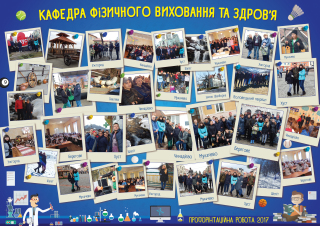 З 21 по 27 лютого 2017р. кафедра фізичного виховання і здоров'я провела профорієнтаційну роботу в медичних коледжах Закарпаття (м.Мукачево, м.Берегово, м Хуст, м Виноградово). Команда НФаУ з футболу прийняла участь в турнірі «Кубок Закарпаття» і провела матчі з командами Ужгородського національного університету, ЗОШ м.Мукачево, ЗОШ с. Чинадієво і ЗОШ м. Виноградово.Всі матчі виграла команда НФаУ. Кубок Закарпаття - наш!